Informace pro zákonné zástupce o pilotním screeningovém programu 
Časný záchyt spinální svalové atrofie (SMA) a těžkých kombinovaných imunodeficiencí (SCID) u novorozencůVážená paní,nabízíme Vaší rodině a Vašemu dítěti účast v pilotním programu časného záchytu spinální svalové atrofie (SMA) a těžké kombinované imunodeficience (SCID) u novorozenců. Tento pilotní screeningový program (program časného záchytu onemocnění) určený pouze pro účastníky veřejného zdravotního pojištění v ČR umožňuje u nově narozených dětí včas odhalit tato dvě závažná vzácná geneticky podmíněná onemocnění. Screeningové (tj. vyhledávací) vyšetření u novorozenců, které vedou k včasnému odhalení těchto dvou dědičných onemocnění se dosud u nás neprovádělo. Účast v tomto programu Vám tak může přinést důležitou informaci o zdravotním stavu Vašeho dítěte a přispět k jeho úspěšné léčbě, a v řadě případů i k záchraně života dítěte. Podmínkou úspěšné léčby je včasné odhalení těchto onemocnění, a to ještě v jejich presymptomatickém stadiu, tj. dříve, než se projeví svými typickými klinickými příznaky. V současné době novorozenecký laboratorní screening u 18 závažných vzácných onemocnění již standardně probíhá, přičemž SMA a SCID by po předpokládaném úspěšném zakončení toho pilotního projektu byly zavedeny do celostátního programu novorozeneckého screeningu vzácných geneticky podmíněných onemocnění (viz. blíže - www.novorozeneckyscreening.cz).Přečtěte si, proto prosím následující informace, abyste se mohli rozhodnout, zda se tohoto programu zúčastníte.Co je spinální svalové atrofie (SMA) a proč je její časný záchyt důležitý?Spinální svalová atrofie (SMA, spinal muscular atrophy) je závažné dědičné nervosvalové onemocnění, které postihuje část nervového systému odpovědného za ovládání svalů důležitých pro pohyb dolních a horních končetin, hlavy, dýchacích svalů a polykání. Děti postižené tímto onemocněním postupně ztrácí schopnost samostatného pohybu. Onemocnění se projevuje pomalu narůstající slabostí svalů nohou, horšící se hybností rukou až po úplnou ztrátu pohyblivosti celého těla. V evropských populacích je tímto onemocnění postižen přibližně každý desetitisící novorozenec. Výhoda účasti v programu spočívá v možnosti odhalit toto onemocnění co nejdříve po narození dítěte, což u něj umožní zahájit včas účinnou léčbu, a to před rozvojem případných obtížně léčitelných nebo až neléčitelných komplikací v důsledku opožděné klinické diagnostiky tohoto onemocnění. Účinná léčba SMA je v současné době již dostupná a společně se specializovanou rehabilitací může významným způsobem zmírnit projevy tohoto onemocnění.Co je těžká kombinovaná imunodeficience (SCID) a proč je její časný záchyt důležitý?Těžká kombinovaná imunodeficience (SCID, severe combined immunodeficiency) je závažné dědičné onemocnění imunitního systému. Děti narozené se SCID se obvykle po narození jeví jako zdravé, protože jsou chráněny protilátkami od své matky, ale při postupném úbytku mateřských protilátek jsou ve zvyšující míře vystaveny vysokému riziku závažných infekcí. Během prvních několika měsíců života se u nich často objevují průjmy, zápaly plic, záněty středního ucha, sepse a kožní infekce. Vážným rizikem pro pacienty je i očkování živými vakcínami, tento druh vakcín může způsobit závažné komplikace až i úmrtí dítěte. Pokud je onemocnění včas odhaleno, zvyšuje se úspěšnost cílené léčby, kterou je neodkladná transplantace kostní dřeně a obnovení normální funkce imunitního systému. V evropských populacích je tímto onemocnění postižen přibližně každý padesátitisící novorozenec. Co znamená, že jsou onemocnění SMA a SCID dědičná?SMA a SCID jsou tzv. recesivní dědičná onemocnění dědičná, a tak lze důvodně předpokládat, že rodiče pacientů jsou tzv. zdraví přenašeči daného onemocnění. Jak probíhá screeningové vyšetření na SMA a SCID?Screeningové vyšetření těchto dvou onemocnění se provádí z kapky krve odebrané z patičky novorozence mezi 48. až 72. hodinou po narození. Ke screeningovému vyšetření se využije malá kapka kapilární krve (max. 100 mikrolitrů, tj. např. velikostí větší špendlíkové hlavičky), a to v rámci jednorázového odběru série malých krevních vzorků pro potřeby stávajícího novorozeneckého laboratorního screeningu vzácných geneticky podmíněných onemocnění (viz výše). Z tohoto důvodu pilotní screeningové vyšetření SMA a SCID nezatíží Vaše dítě dalším odběrem krve oproti stávající praxi. Tento rutinní odběr malého vzorku krve z patičky novorozence je prakticky bezbolestný a nikterak Vaše dítě netraumatizuje. Co Vás čeká, zúčastníte-li se programu na časný záchyt SMA a SCID?Lékařem/lékařkou v porodnici Vám bude vysvětlen důvod tohoto screeningového vyšetření a způsob odběru malého vzorku krve Vašeho dítěte. Váš případný souhlas s účastí v tomto pilotním programu bude zaznamenán jak na screeningové kartičce, tak ve zdravotnické dokumentaci Vašeho dítěte příslušného poskytovatele zdravotních služeb (zdravotnické zařízení). Tyto informace podléhají všem zákonným úpravám a principu lékařské mlčenlivosti. Vybrané screeningové laboratoře provedou genetickou analýzu výhradně zaměřenou na tato dvě onemocnění.Vzhledem k tomu, že se jedná o velice vzácná onemocnění a vyšetřováni jsou všichni novorozenci narození v České republice, je výsledek rodině sdělován pouze v případě, že dojde k pozitivnímu záchytu SMA nebo SCID. Pokud je v laboratoři test negativní – tj. onemocnění není zjištěno, není výsledek praktickému lékaři pro děti a dorost (pediatrovi) nebo porodnici zasílán, podobně jako v rámci celostátního novorozeneckého laboratorního screeningu vybraných geneticky podmíněných onemocnění (viz výše). Ve velmi vzácném případě potřeby opakovaného odběru vzorku krve, např. z důvodu nejasného výsledku screeningového vyšetření nebo při neúplném provedení odběru krve v porodnici, budete vyzvána praktickým lékařem pro děti a dorost (pediatrem) k návštěvě v jeho ambulanci nebo bude opakovaný odběr proveden ještě v porodnici. Jak se dozvíte výsledek vyšetřeníVzhledem k velmi vzácnému výskytu obou onemocnění, tj. přibližně deset dětí s jedním z těchto onemocnění za rok v České republice, vyšetřující laboratoře o normálním (negativním) nálezu neinformují a) zákonné zástupce dítěte, b) praktického lékaře pro děti a dorost (pediatra), který Vaše dítě převzal do péče. Naopak v případě, že se u Vašeho dítěte onemocnění SMA nebo SCID zachytí (pozitivní nález) či vznikne-li podezření na přítomnost jednoho z těchto onemocnění, budete o výsledku vyšetření informována lékařem – praktickým lékařem pro děti a dorost (pediatrem), který Vaše dítě převzal do péče s doporučením dalších konkrétních diagnostických a léčebných procesů.Pozitivní výsledek screeningového vyšetření je vždy ověřen na specializovaném pracovišti v rámci jedné z fakultních nemocnic a dlouhodobá léčba probíhá na specializovaných pracovištích vybraných nemocnic. Co znamená, že jste nebyla kontaktována / informována pediatrem o výsledku vyšetření SMA a SCID u Vašeho dítětePokud Vás registrující praktický lékař pro děti a dorost (pediatr) nebude kontaktovat, znamená to, že screeningové vyšetření Vašeho dítěte je negativní (tzn. nevzniklo podezření na onemocněním SMA nebo SCID).Lze screeningové vyšetření SMA a SCID odmítnout? Budu pak muset vyšetření uhradit?Screeningové vyšetření SMA nebo SCID lze odmítnout, avšak v souladu s názorem odborníků v daných lékařských oborech doporučujeme zvážení takového kroku. Podobné pilotní projekty v současné době probíhají i v dalších vyspělých zemích a Česká republika se pomocí tohoto projektu zařazuje do skupiny vyspělých evropských zemí, které se zaměřují na časnou detekci vzácných geneticky podmíněných onemocnění. Tento pilotní projekt je i v souladu s příslušnými domácími a mezinárodními odbornými doporučeními. Současně screeningové vyšetření Vám může přinést důležitou informaci o zdravotním stavu Vašeho dítěte, a tak významně ovlivnit kvalitu jeho budoucího života. Vyšetření SMA a SCID je pro Vaše dítě bezplatné a tento projekt je hrazen ze speciálních preventivních fondů veřejného zdravotního pojištění. Pokud se přesto rozhodnete odmítnout pouze jedno z vyšetření (tj. buďto SMA nebo SCID), nebude možné provést vyšetření ani druhého z onemocnění vzhledem k tomu, že diagnostické soupravy ve screeningové laboratoři slouží výhradně pro současný záchyt obou onemocnění.Co se stane s výsledkem podstoupených screeningových vyšetření?Výsledky screeningových vyšetření jsou uchovávány u poskytovatelů zdravotních služeb, jsou součástí zdravotnické dokumentace a je s nimi nakládáno v souladu s platnou legislativou České republiky.Po skončení analýzy je vzorek DNA (deoxyribonukleové kyseliny, která je izolována ze vzorku krve) okamžitě zlikvidován. Screeningová kartička je archivována podle vyhlášky č. 98/2012 Sb., o zdravotnické dokumentaci, v platném znění a po uplynutí archivační doby je zlikvidována v souladu s ustanoveními zákona č. 499/2004 Sb., o archivnictví a spisové službě a změně některých souvisejících zákonů, v platném znění. Pro účel vyhodnocení programu budou výsledky v souladu se zákonem č. 372/2011 Sb., o zdravotních službách a podmínkách jejich poskytování, v platném znění zpracovány v Národním zdravotnickém informačním systému (NZIS) a bude s nimi nakládáno plně v souladu s nařízením Evropského parlamentu a rady EU 2016/679 ze dne 27. 4. 2016 o ochraně fyzických osob v souvislosti se zpracováním osobních údajů a o volném pohybu těchto údajů a o zrušení směrnice 95/46/ES (obecné nařízení o ochraně osobních údajů) známé také pod označením GDPR. Všechny osoby, které budou mít přístup k údajům Vašeho dítěte, jsou vázány povinnou mlčenlivostí. Zveřejnění výsledků programu bude provedeno souhrnně, tedy bez jakýchkoliv individuálních údajů zapojených osob.Všeobecné informacePoskytnutí Informovaného souhlasu s účastí v tomto screeningovém programu je zcela dobrovolné. Souhlasem se nevzdáváte žádného ze svých zákonných práv a odmítnutí screeningového vyšetření neovlivní případnou léčbu Vašeho dítěte na daná onemocnění. 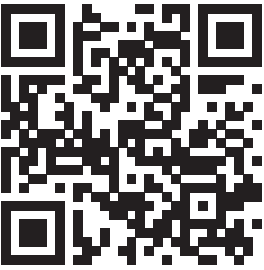  Informovaný souhlas
s účastí v pilotním programu Časný záchyt spinální svalové atrofie (SMA) a těžkých kombinovaných imunodeficiencí (SCID) u novorozencůÚDAJE O ZÁKONNÉM ZÁSTUPCIÚDAJE O ZÁKONNÉM ZÁSTUPCIÚDAJE O ZÁKONNÉM ZÁSTUPCIÚDAJE O ZÁKONNÉM ZÁSTUPCIÚDAJE O ZÁKONNÉM ZÁSTUPCIJméno a příjmení:Rodné číslo:Kód zdravotní pojišťovny:Kód zdravotní pojišťovny:Adresa trvalého pobytu:Telefonní kontakt:ÚDAJE O DÍTĚTI (VYPLŇTE PO PORODU)ÚDAJE O DÍTĚTI (VYPLŇTE PO PORODU)ÚDAJE O DÍTĚTI (VYPLŇTE PO PORODU)ÚDAJE O DÍTĚTI (VYPLŇTE PO PORODU)ÚDAJE O DÍTĚTI (VYPLŇTE PO PORODU)Jméno a příjmení:Datum narození:Identifikátor dítěte ve zdravotnickém zařízení (např. dočasné rodné číslo):Identifikátor dítěte ve zdravotnickém zařízení (např. dočasné rodné číslo):Identifikátor dítěte ve zdravotnickém zařízení (např. dočasné rodné číslo):PROHLÁŠENÍ INFORMUJÍCÍHO LÉKAŘEPROHLÁŠENÍ INFORMUJÍCÍHO LÉKAŘEPROHLÁŠENÍ INFORMUJÍCÍHO LÉKAŘEProhlašuji, že jsem zákonnému zástupci dítěte jasně a srozumitelně vysvětlil smysl pilotního screeningového programu, jeho rozsah a možné dopady účasti v programu pro jeho novorozené dítě a taktéž jeho geneticky příbuzné osoby.Dále prohlašuji, že všechny související dotazy ze strany zákonného zástupce byly beze zbytku zodpovězeny.Prohlašuji, že jsem zákonnému zástupci dítěte jasně a srozumitelně vysvětlil smysl pilotního screeningového programu, jeho rozsah a možné dopady účasti v programu pro jeho novorozené dítě a taktéž jeho geneticky příbuzné osoby.Dále prohlašuji, že všechny související dotazy ze strany zákonného zástupce byly beze zbytku zodpovězeny.Prohlašuji, že jsem zákonnému zástupci dítěte jasně a srozumitelně vysvětlil smysl pilotního screeningového programu, jeho rozsah a možné dopady účasti v programu pro jeho novorozené dítě a taktéž jeho geneticky příbuzné osoby.Dále prohlašuji, že všechny související dotazy ze strany zákonného zástupce byly beze zbytku zodpovězeny.Jméno a příjmení lékaře:Razítko a podpis lékařeDatum:Razítko a podpis lékařePROHLÁŠENÍ ZÁKONNÉHO ZÁSTUPCE DÍTĚTEPROHLÁŠENÍ ZÁKONNÉHO ZÁSTUPCE DÍTĚTEProhlašuji, že jsem si přečetl/a informace o programu časného záchytu spinální svalové atrofie (SMA) a těžké kombinované imunodeficience (SCID) u novorozenců, které jsou nedílnou součástí tohoto informovaného souhlasu. Prohlašuji, že mi byl jasně a srozumitelně vysvětlen smysl screeningového programu, jeho rozsah a možné dopady účasti v programu pro moje novorozené dítě, nás rodiče a další geneticky příbuzné osoby. Prohlašuji, že jsem měl/a možnost se zeptat na vše, co jsem považoval/a za podstatné a potřebné, a že jsem ve všech případech dostal/a uspokojivou a srozumitelnou odpověď, a nemám žádné další dotazy.Prohlašuji, že mi byl jasně a srozumitelně vysvětlen účel, povaha, přínos a rizika genetického vyšetření DNA prováděného v rámci projektu a že jsem byl/a poučena o předpokládaném prospěchu a možných následcích, které nález onemocnění SMA nebo SCID může znamenat pro dítě a jeho geneticky příbuzné osoby.Prohlašuji, že jsem si přečetl/a informace o programu časného záchytu spinální svalové atrofie (SMA) a těžké kombinované imunodeficience (SCID) u novorozenců, které jsou nedílnou součástí tohoto informovaného souhlasu. Prohlašuji, že mi byl jasně a srozumitelně vysvětlen smysl screeningového programu, jeho rozsah a možné dopady účasti v programu pro moje novorozené dítě, nás rodiče a další geneticky příbuzné osoby. Prohlašuji, že jsem měl/a možnost se zeptat na vše, co jsem považoval/a za podstatné a potřebné, a že jsem ve všech případech dostal/a uspokojivou a srozumitelnou odpověď, a nemám žádné další dotazy.Prohlašuji, že mi byl jasně a srozumitelně vysvětlen účel, povaha, přínos a rizika genetického vyšetření DNA prováděného v rámci projektu a že jsem byl/a poučena o předpokládaném prospěchu a možných následcích, které nález onemocnění SMA nebo SCID může znamenat pro dítě a jeho geneticky příbuzné osoby.INFORMOVANÝ SOUHLAS MATKY DÍTĚTE S ÚČASTÍ V PROJEKTUINFORMOVANÝ SOUHLAS MATKY DÍTĚTE S ÚČASTÍ V PROJEKTUJá, jakožto zákonný zástupce dítěte jmenovaného výše, souhlasím s účastí dítěte v programu časného záchytu spinální svalové atrofie (SMA) a těžkých kombinovaných imunodeficiencí (SCID) u novorozenců, souhlasím s provedením genetického vyšetření DNA ze vzorku kapilární krve, a to výhradně pro účely screeningu onemocnění SMA a SCID u dítěte.Já, jakožto zákonný zástupce dítěte jmenovaného výše, souhlasím s účastí dítěte v programu časného záchytu spinální svalové atrofie (SMA) a těžkých kombinovaných imunodeficiencí (SCID) u novorozenců, souhlasím s provedením genetického vyšetření DNA ze vzorku kapilární krve, a to výhradně pro účely screeningu onemocnění SMA a SCID u dítěte.DatumPodpis matky